ОБЩЕСТВО С ОГРАНИЧЕННОЙ ОТВЕТСТВЕННОСТЬЮТОРГОВАЯ КОМПАНИЯПосыпка сахарная декоративная НЕТАЮЩАЯ ПУДРА СТО 25021546-007-2018Общее описание: применяется  в качестве украшений и добавок, при производстве кондитерских изделий,  хлебобулочных изделий,  и других пищевых продуктов.Физико-химические показатели:Массовая доля:Жира -  7±3%*Сахара - 96±3%*Влаги – не более 2,5%*Превышение массовой доли сахара и жира не является браковочным признаком. Органолептические показатели:Внешний вид: Однородная сыпучая масса измельченных кристаллов сахара и глюкозы (декстрозы) размер не более 0,2 мм., возможны небольшие комочки,  рассыпающиеся при нажатии.Цвет: соответствует используемому красителю.Вкус и запах: свойственный сахару и глюкозе (декстрозе), либо соответствует используемому ароматизатору, без посторонних запахов и привкусов.Микробиологические показатели:КМАФАнМ: в 1 г не более 1 *103БГКП: в 0,1 г не допускаетсяДрожжи, КОЕ: в 1 г не более50Плесни, КОЕ: в 1 г не более 50Патогенные М/о, в т.ч. сальмонеллы: в  25 г не допускается.Содержание токсических элементов:Токсические элементы мг/кг:- свинец 1,0- кадмий 0,1- мышьяк 1,0- ртуть 0,01 Хлорорганические пестициды-ДДТ и его метаболиты 0,005- Гексахлорциклогексан 0,005Пищевая ценность:  на 100г – 449,21 ккал/1880,38кДж.Углеводы – 83,78 гЖиры – 7 гБелки – 0 гСухие вещества – 97,8гСостав: сахар, глюкоза (декстроза), глюкозный сироп , ароматизатор  «Ваниль» , крахмал кукурузный, жир растительный.Условия хранения:В сухих, чистых, хорошо вентилируемых  помещениях, не имеющих постороннего запаха,    при t 18±3°C и относительная влажность не более 75%.Срок годности: при указанных условиях 18 месяцев.Упаковка: Продукция упаковывается и прокладывается пергаментной бумагой в ящик из гофрированного картона массой до 7 кг. Возможно другая фасовка по запросу клиента.Метод производства: Посыпка сахарная декоративная НЕТАЮЩАЯ ПУДРА производится путем смешивания и измельчения всего сырья.Порядок применения:при нанесении на кондитерские изделия следует соблюдать следующие температурные режимы: -  температура  изделий должна быть не более  240С.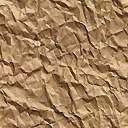 